Activities based on the interests of the children….We are going over all sounds from a – z. We will be listening for sounds at the start of words.We will be blending CVC words:tap  sat  man  pinWe will be learning about different types of transport: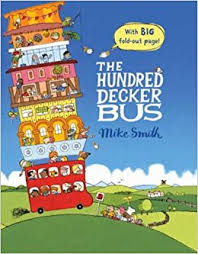 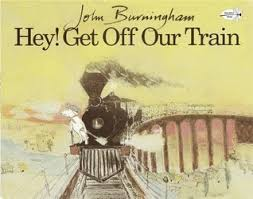 We will be revisiting 1 more and 1 less and try to recall quickly 1 more or 1 less than a number:      What is 1 less than 5?                           What is 1 more than 7? We will be talking about time and how long journeys take.  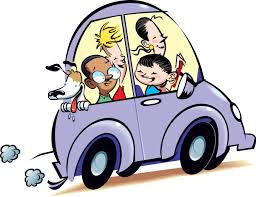 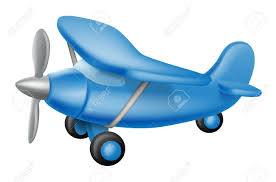 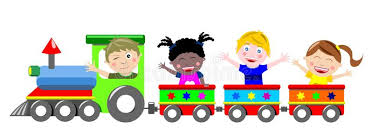 We will be thinking about maps in more detail.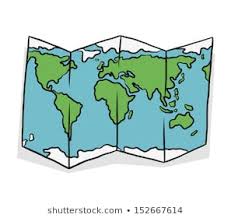 We will be painting and making vehicles.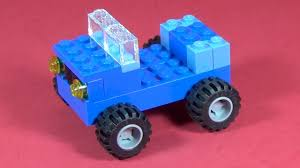 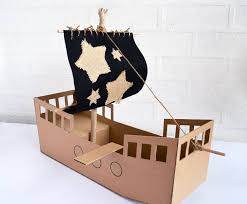 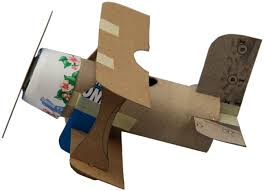 